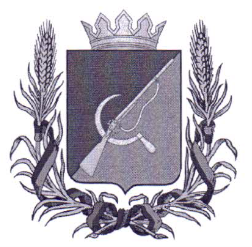 АДМИНИСТРАЦИЯВИШНЕВСКОГО СЕЛЬСОВЕТАЩИГРОВСКОГО РАЙОНА КУРСКОЙ ОБЛАСТИП О С Т А Н О В Л Е Н И Еот 01 февраля 2023 года № 14Об утверждении плана противопожарных мероприятий на территории муниципального образования «Вишневский сельсовет»Щигровского района Курской области на 2023 годВо исполнение Федерального закона от 21 декабря 1994 года № 68-ФЗ "О защите населения и территорий от чрезвычайных ситуаций природного и техногенного характера", постановления Правительства Российской Федерации от 30 декабря 2003 года № 794 «О единой государственной системе предупреждения и ликвидации чрезвычайных ситуаций», Федерального закона от 6 октября  №131-ФЗ «Об общих принципах организации местного самоуправления в Российской Федерации», Администрация Вишневского сельсовета Щигровского района  ПОСТАНОВЛЯЕТ:1. Утвердить прилагаемый план противопожарных мероприятий на территории муниципального образования «Вишневский сельсовет» Щигровского района Курской области на 2023 год.2. Контроль за выполнением настоящего постановления оставляю за собой.3. Постановление вступает в законную силу с момента его подписания.Глава Вишневского сельсоветаЩигровского района                                                        Н.Е. ДремовПриложениек постановлению АдминистрацииВишневского сельсоветаЩигровского районаот 01.02.2023 г. № 14Планпротивопожарных мероприятий на территориимуниципального образования «Вишневский сельсовет»Щигровского района Курской областина 2023 год№ п/пНаименование мероприятияИсполнителиСрок выполнения1.Проведение заседания КЧС и ПБ по вопросу подготовки населенного пункта и организаций к пожароопасному периодуКЧС и ОПБ сельсоветаапрель2.Проведение работ по оценке и прогнозированию пожарной обстановки на территории муниципального образованияКЧС и ОПБ сельсоветамай-октябрь3.Проведение разъяснительной работы среди населения по правилам поведения и порядку действий в случае пожаров и проведения эвакуацииКЧС и ОПБ сельсоветаапрель-октябрь4.Проверить наличие и готовность к работе средств оповещения населения при пожаре. Уточнить порядок оповещения населения при пожареКЧС и ОПБ сельсоветамарт5.Проведение месячника пожарной безопасности, в ходе которого:- провести очистку подвальных, чердачных и подсобных помещений в зданиях, находящихся в муниципальной собственности от мусора и других горючих материалов;- провести информирование населения о необходимости проведения очистки нежилых помещений частных домов от мусора и других горючих материалов;- провести инструктажи населения, работников по мерам пожарной безопасности, предупреждения палов сухой травы, действиям в случае возникновения пожара;- провести очистку территории муниципального образования от мусора, недопущение возникновения стихийных свалок мусора КЧС и ОПБ сельсовета, Администрация сельсоветаапрель-май6.Обеспечение контроля за пожарной обстановкой на территории муниципального образования в весенне-летний, осенне-зимний пожароопасные периодыКЧС и ОПБ сельсоветапостоянно7.Сбор, обобщение и представление информации о сложившейся пожарной обстановке на территории муниципального образования в отдел ГО ЧС администрации муниципального района, в ЕДДС Щигровского района Администрация сельсоветавесь пожароопасный период